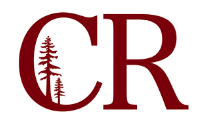 Institutional Effectiveness CommitteeOctober 15, 2020
4:00pm – 5:00 pm
Agenda Items: Approve 2019-2020 Institutional Effectiveness ReportUpdate on CCC Reporting Streamlining Traininghttps://cccconfer.zoom.us/j/190103061?pwd=WlpaMnFWVkNmMFJiSmxjSWRES20xdz09Adjourn